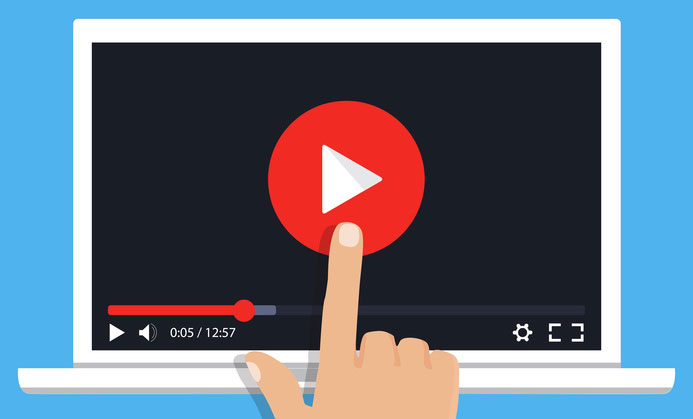 1 Medio apoyo Guía N°2 Tecnologíahttps://youtu.be/X5y1oQ2LV14